Version HistoryCommunication Management OverviewA Project Team’s ability to provide clear, consistent and timeline information is a critical factor in project success. Effective communication management ensures decision-makers have the right information to inform their decisions, aligns stakeholder expectations and elevates risks or issues as needed. Effective communication also celebrates success, notifies resources of upcoming activity and generally ensures that stakeholders know where the project stands.The Communication Management Plan is intended to provide processes that will ensure timely and appropriate communication to project stakeholders. This document adheres to the Project Management Institute’s definition of Communication Management:Project Communications Management includes the processes that are required to ensure timely and appropriate generation, collection, distribution, storage, retrieval, and ultimate disposition of project information.Project Management Book of Knowledge (PMBOK), V5 2013The Project Management Institute (PMI) describes three processes to support effective Communication Management. They are as follows:The Communications Management Plan will formalize the approach to applying these processes to this project. The Communications Management Plan will also document a Communications Schedule, workflow and other tools that will support project communications.Plan CommunicationsThe following section will describe communication roles and responsibilities and distribution lists to be created and used throughout the project. A Project Management Information System will also be identified and usage defined for managing project artifacts as well as management of schedule, budget and scope. Delineation of Project Communications PlanThis plan covers all planned communications in and around the project outside of meetings or discreet communications concerned with execution of the project. For example, regular status meetings are included in this plan, but meetings concerned with requirements gathering are not. A Stakeholder Management Plan will evaluate how communications and implementation approach combine to engage stakeholders and facilitate adoption of project outcomes.Roles & ResponsibilitiesProject Manager will be responsible for Communication Management on the project, including:Ensuring all scheduled communications are sent Providing ad hoc communications as neededEnsuring Project Management Information System (PMIS) reflects all project collateralProject Sponsor is responsible for content and message of all Executive Communications and all communications sent for general (all stakeholder) distributionProject Distribution The following distribution lists will be created:Project Management Information System[PMIS-NAME] is the designated Project Management Information System. The following rules govern the PMIS:All Project Management Plan related documents will be accessible in the PMISAll documents (ex. Minutes, deliverables, templates, other artifacts) will be stored in PMISIF a document does not exist in the PMIS it does not exist to the projectAll documents should use version control features, maintaining a single, current document with retraceable modificationsAll document changes or additions will notify Project Team dailyAll document changes or additions will be summarized for Project Team weeklySchedule Management [Describe how it will be managed in the PMIS]Budget Management[Describe how it will be managed in the PMIS]Scope Management[Describe how it will be managed in the PMIS]Manage CommunicationsCommunication ScheduleProject communications are segmented into three categories:Project & Governance: Communications in this segment are high in frequency in focused on managing the project. Information is regularly surfaced to governance committees (advisory, steering, executive). And, periodically communications will step back and evaluate project status overall to ensure broader alignment with project objectives.
Stakeholders: Communications to stakeholders will broadcast project status and help facilitate understanding and acceptance of project outcomes. 
External: Outside of the organization there are external parties that will be impacted by the project.  While these parties are inactive on the project they have an interest in the project and late in the project will need to modify their processes or practices. These communications will provide sufficient notice to ensure those vendors are neither surprised nor anxious about embracing project objectives. (note: if a vendor is immediately impacted by the project they should be integrated into Project & Governance communication strategies)The following Communications Schedule organizes these categories, communication elements and frequency: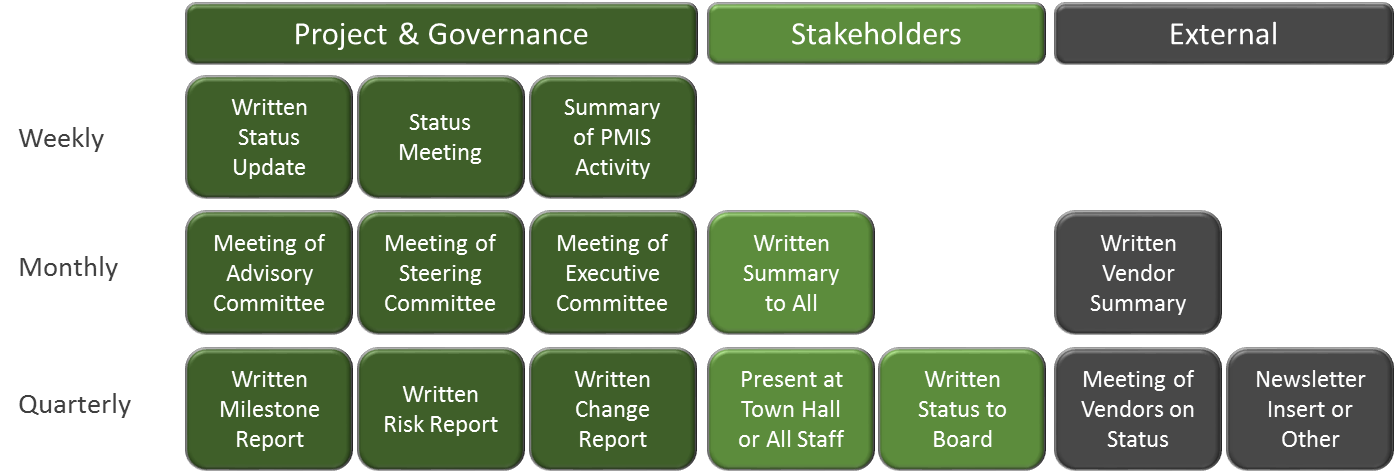 Communication Element DefinitionEach communication element is assigned an owner, is delivered with a consistent frequency and has a previously identified distribution list.Control CommunicationsCommunication PracticesThe following communication practices will help ensure effective project communication:All Project Communications will CC the Project ManagerAll Project Collateral will be stored in the PMISAll Meetings will have an assigned minute-takerAll Minutes will be added to the PMISAll Minutes will follow the Meeting Minute TemplateCommunication WorkflowAll project communications need to be both accurate and timely. The following Communication Workflows describe the process for sending communications.Scheduled / Distribution (non-board/executive/all)Non-board/executive/all distributions will be drafted by an author and reviewed and sent by the Project Manager.Scheduled / Distribution (board/executive/all)Board/executive/all distributions will be drafted by an author and reviewed by the Project Manager and Sponsor. It will then be reviewed and sent by the Executive Sponsor.AppendixThe following templates should be used throughout this project to deliver communications:Weekly Status UpdateMeeting Agenda TemplateMeeting Minutes Template
Craftsman Technology Group, LLC
This information was originally prepared by Craftsman Technology Group, LLC. Craftsman Technology Group LLC 
asks that this document not be shared with external parties or posted to public forums.Version #DatedAuthor1.109/28/2015B. CortisNameDistributionOwner#ProjectProject Team + Vendor Project TeamProject Manager#AdvisoryAdvisory Committee membersProject Lead#SteeringSteering Committee membersProject Sponsor#ExecutiveExecutive Committee membersProject Sponsor#BoardBoard members (or sub-committee on board)Executive Sponsor#All-stakeholdersAll stakeholders of projectProject Sponsor#External-vendorsAll vendors peripheral to projectProject Manager#All-externalAll external stakeholders of projectProject ManagerStrategyOwnerFrequencyDistributionWritten Status UpdateProject ManagerWeekly#Project, #AdvisoryStatus MeetingProject ManagerWeekly#ProjectSummary of PMIS ActivityPMIS-GeneratedDaily #ProjectSummary of PMIS ActivityPMIS-GeneratedWeekly#ProjectMeeting: Advisory CommitteeProject LeadMonthly#AdvisoryMeeting: Steering CommitteeProject SponsorMonthly#SteeringMeeting: Executive CommitteeProject SponsorMonthly#ExecutiveWritten Milestone ReportProject ManagerQuarterly /@ milestone#Project, #Advisory, #Steering, #ExecutiveWritten Risk ReportProject ManagerQuarterly#Project, #Advisory, #Steering, #ExecutiveWritten Change ReportProject ManagerQuarterly#Project, #Advisory, #Steering, #ExecutiveWritten SummarySponsorMonthly#All-stakeholdersTown Hall/All Staff PresentationExecutive SponsorQuarterly#All-stakeholdersWritten Status to BoardExecutive SponsorQuarterly#Project, #Executive, #BoardWritten Vendor SummaryProject LeadMonthly#Project, #External-VendorsMeeting: VendorsProject LeadQuarterly#Project, #External-VendorsNewsletter or OtherProject ManagerQuarterly#All-External